Bon de commande laine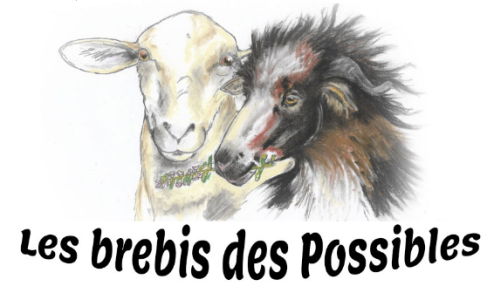 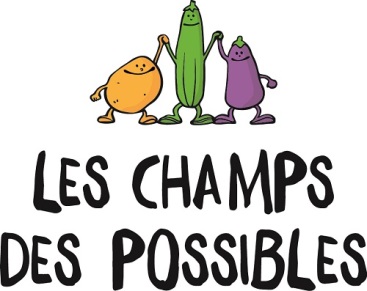 Nom, prénom : ……………………………………………………………………………………………………………………………………Adresse mail : ……………………………………………………………………………………………….Téléphone : ………………………………………………..Présentation : Nos brebis pâturent toute l’année en plein air et de manière itinérante en forêt de Fontainebleau et sur la plaine de Courances. Les déplacements se font principalement en transhumances pédestres, les sites de pâturage étant relativement proches (rayon d’une 20 aine de kilomètres maximum). Le printemps/été, elles pâturent en forêt de Fontainebleau, dans les réserves biologiques dirigées dont l’objectif est d’entretenir les espaces ouverts pour la préservation de la biodiversité. L’automne/hiver les brebis pâturent dans les champs en plaine de Courances sur la SCEA Montchal (en conversion vers l’Agriculture Biologique). Elles y broutent les chaumes de céréales, les adventices ainsi que les semis. Nous proposons en AMAP des colis des agneaux depuis 2015 et des fromages au lait cru de brebis depuis 2020. Nous transformons également la laine de nos brebis. Nous la lavons, cardons et feutrons celle-ci dans un atelier en Bretagne. Nous vous proposons par ce bon de commande nos créations fabriquées en octobre 2021, issues de la tonte de juin 2020 et 2021. Le producteur : Audrey GARCIA, éleveuse en test d'activité. Mail : lesbrebisdespossibles@laposte.net ; Téléphone : 0620233436   ; Adresse : 12 rue de la grange rouge 91490 Courances ; https://www.leschampsdespossibles.fr/project/audrey-garcia/  Facebook : @lesbrebisdespossiblesEt la couveuse et coopérative « Les Champs des Possibles » ; représentée par Sylvain Péchoux, son co-gérant. Siège social : Hameau de Toussacq, 77480 Villenauxe La Petite, N° de SIRET 51402794500013 N° TVA FR60514027945 contact@leschampsdespossibles.frDésignationQuantitéTaille paire de semelles du 36 au 46Prix unitaire TTCPrix totalSemelles10 eurosSemelles10 eurosSemelles10 eurosSemelles10 eurosSemelles10 eurosSemelles10 eurosEtole60 eurosDistributeur laine10 eurosSac paillage5 euros